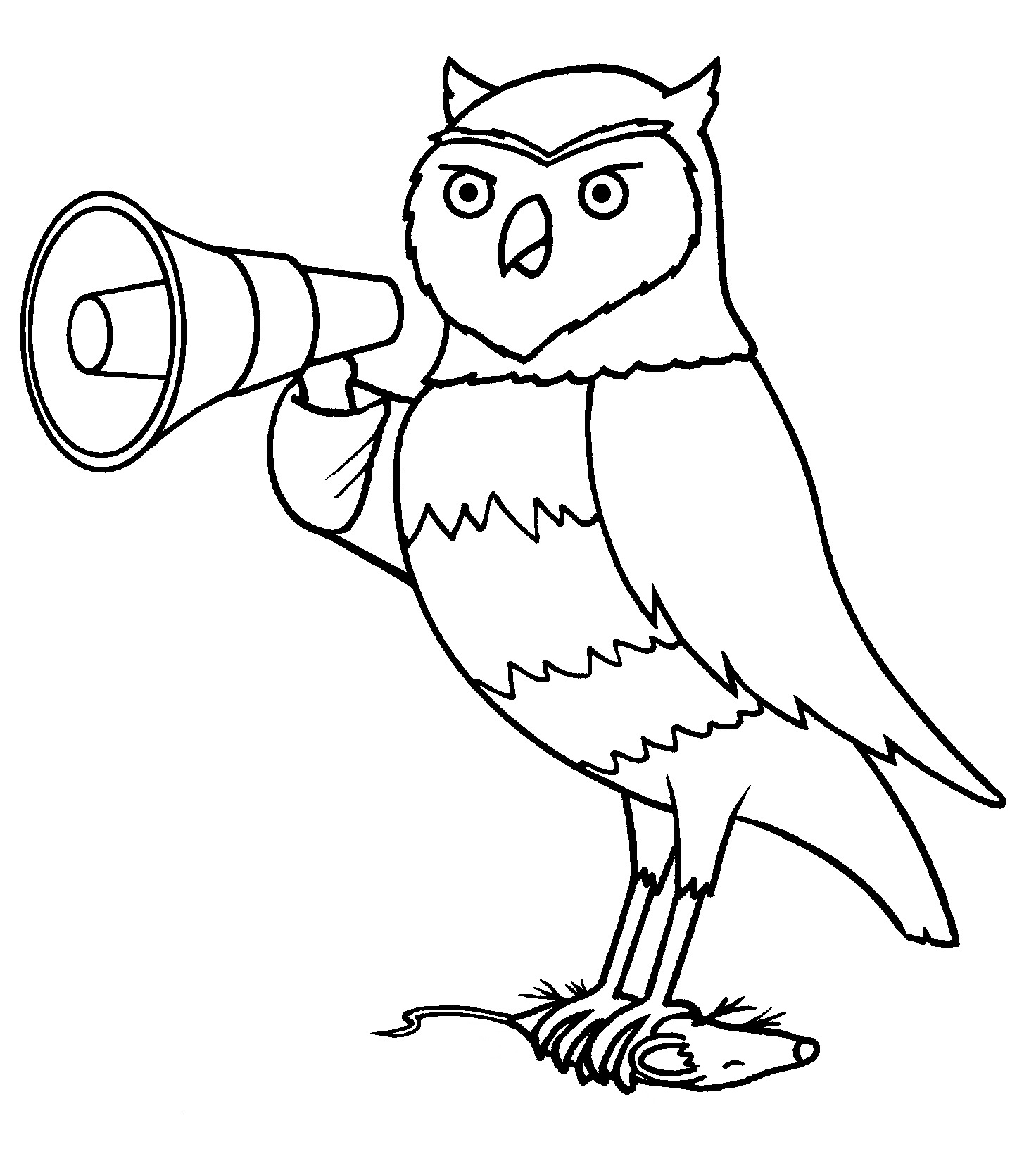 STANDISH VOICESURVEY OF PARKING IN STANDISHJANUARY 2016IntroductionThe Standish Voice Neighbourhood Plan consultation (Summer 2015) results highlighted that parking is an issue for many people in Standish. With the 1400+ new houses planned to be built in Standish in the near future, it is likely that this situation will only deteriorate.In order to try to quantify the problem, Standish Voice has undertaken a study of existing available parking in the village, and a theoretical exercise to calculate how many parking spaces Standish should have. The findings from this work are presented in this report, though the report does not intend to offer any solutions to the perceived problem.MethodologyThe first exercise was to determine the area to consider as relevant. Web research indicates that ¼ mile (400m) is a reasonable walking distance from parking to shops/services (for able bodied people). This fits quite well with the layout of Standish as the vast majority of the shops and services in Standish fall within a ¼ mile radius of Standish crossroads. The area thus considered is shown in figure 1.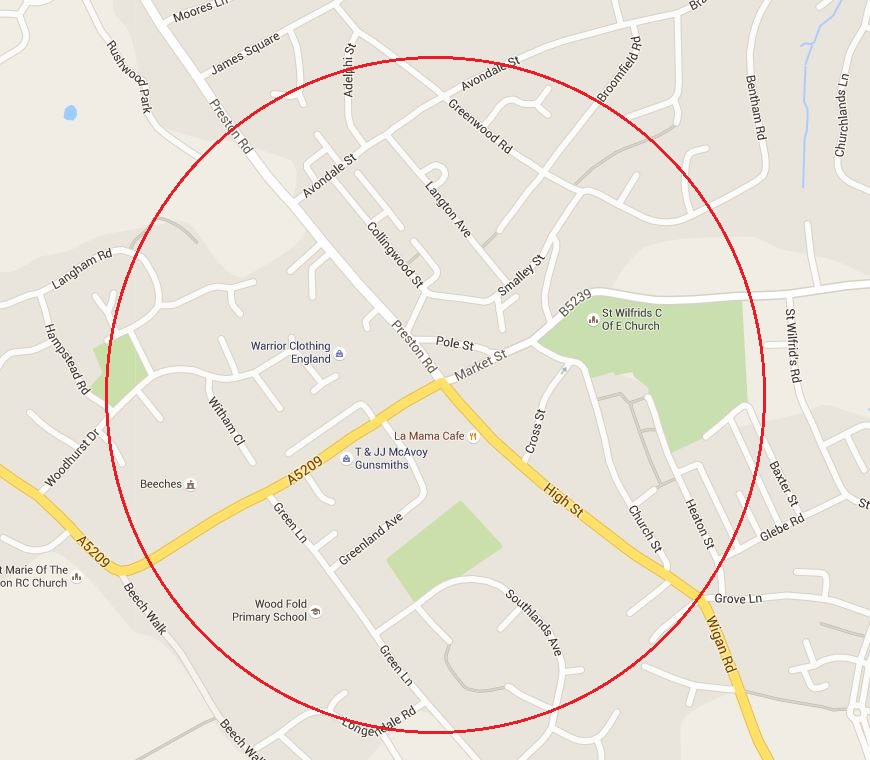 Figure 1. Map showing area considered for parking (1/4 mile radius of crossroads)With the area identified, 2 members of Standish Voice (R. Wade and P. Ogden) physically surveyed all the available parking in this area on 19 December 2015, counting spaces and noting any restrictions on use i.e. time restriction or private ownership with signposted restrictions. The findings of this survey are tabulated later in this report.The theoretical calculation of parking requirements is somewhat more long winded, the basic premise being that if Standish were to be built from scratch today, with the number and size of shops/services that we actually have, how many parking spaces would be required? As (anecdotally), parking is only an issue during the day, only premises in use during the day were included. Also, those premises with their own parking (therefore not necessarily requiring any public parking) were excluded. Formulae given in planning guidance were then used to calculate number of spaces depending on floor area and nature of premises (in planning terms, Use Class).With this in mind, a physical survey of all relevant premises in the identified area was undertaken on 3 January 2016. A use class for each was then assigned, which though possibly incorrect, should have insignificant effect on subsequent calculations. As a rough check, the number of premises in each use class was compared with those in Wigan Borough Retail and Centres Evidence Paper October 2015 and found to be similar. This document also gives total floor area for each use class, so this was used as a basis to calculate an adjusted floor area based on survey results.Results3.1	Existing parkingTable 1. Existing Parking Provision3.2	Calculated Parking RequirementsTable 2. List of Premises, Use Class, and Whether in Daytime Use With Own ParkingTable 3. Calculation of Parking Requirements by Use ClassDiscussion100 spaces were found to be available for public use from the survey. This is likely to be quite an accurate figure as it relies on a straightforward count. In addition to this is some on-street parking, though many of the houses in the survey area, particularly those closest to the village centre, do not have their own off-street parking.There is no perfect way to calculate parking requirements from scratch. The methodology used is commonly applied to planning applications for new developments though. The spaces per square meter factors applied do not currently have any enforceable powers, but they are listed in the Wigan Council Draft Allocations Plan so they are clearly good guidance, and similar figures are used all over the country by Councils. Wigan Council do not currently appear to have parking guidelines for health centres and dentists, so national guidance was used. The calculated parking requirement is not an absolute figure as assumptions are used, and traditional planning measures such as time restricted parking may be expected to make some improvements, but the calculation does imply such a significant shortfall that the parking situation can only improve by additional spaces being made available.To give an idea of scale, to meet the calculated shortfall would require a single car park somewhat larger than the existing ALDI car park.SummaryStandish currently has around 100 parking spaces and 4 disabled spaces available for public use.Using calculations typically used for planning purposes, and local knowledge, Standish requires around 220 parking spaces and 13 disabled spaces.From the above, Standish currently has a shortfall of 120 parking spaces and 9 disabled spaces.Brian JonesStandish VoiceJanuary 2016Standish Parking SurveyStandish Parking SurveyStandish Parking SurveyStandish Parking SurveyStandish Parking SurveyStandish Parking SurveyStandish Parking SurveyDate: 19/12/2015Date: 19/12/2015Date: 19/12/2015Date: 19/12/2015Date: 19/12/2015Date: 19/12/2015Date: 19/12/2015DescriptionTypeSpacesDisabledP&TSummaryPublic10040SummaryPrivate5432312SummaryTotal6432712DescriptionTypeSpacesDisabledP&TRestrictionNotePole St Car ParkPublic12002 HoursSmalley St Car ParkPublic2000NRThe Globe Car ParkPublic1200NR*3Quakers Place Car ParkPublic1700NRSmalley St LaybyPublic600NR*1Market Place on RoadPublic700NR*1Heaton St Car ParkPublic1400NR*2Cross St on RoadPublic8002 HoursPole St on RoadPublic40030 MinsPole St on RoadPublic040NRStandish Labour ClubPrivate2000Smalley St BusinessesPrivate1000Lloyds BankPrivate1500St Wilfs Church HallPrivate2020The LychagatePrivate400Potter Bar / VetsPrivate2000Community CentrePrivate600The Globe Private210Prosper Finanacial AdvisorsPrivate300Police StationPrivate500Chadwick ButchersPrivate5910Village HairPrivate500Health CentrePrivate1630Methodist ChurchPrivate1000LA MamasPrivate1710Neils GymPrivate700SparPrivate2200Dog & CartridgePrivate800The BeechesPrivate7530W&L Hospice ShopPrivate600LibraryPrivate611Cross St CentrePrivate1700Cheshire ChicksPrivate500The CoopPrivate310AldiPrivate9169Print ShopPrivate500Walsh FuneralPrivate500Parkes MoT CentrePrivate1000Business Centre (opposite Lidl)Private1000LidlPrivate5042Area surveyed within a quarter mile radius of the village centre (measured from the traffic lights)Area surveyed within a quarter mile radius of the village centre (measured from the traffic lights)Area surveyed within a quarter mile radius of the village centre (measured from the traffic lights)Area surveyed within a quarter mile radius of the village centre (measured from the traffic lights)Area surveyed within a quarter mile radius of the village centre (measured from the traffic lights)Area surveyed within a quarter mile radius of the village centre (measured from the traffic lights)Area surveyed within a quarter mile radius of the village centre (measured from the traffic lights)Criteria:-1. Private Car Parks where a business offers parking for the public  whilst using the business 1. Private Car Parks where a business offers parking for the public  whilst using the business 1. Private Car Parks where a business offers parking for the public  whilst using the business 1. Private Car Parks where a business offers parking for the public  whilst using the business 1. Private Car Parks where a business offers parking for the public  whilst using the business 1. Private Car Parks where a business offers parking for the public  whilst using the business 1. Private Car Parks where a business offers parking for the public  whilst using the business 2. Public Car Parks open to all members of the public 2. Public Car Parks open to all members of the public 2. Public Car Parks open to all members of the public 2. Public Car Parks open to all members of the public 2. Public Car Parks open to all members of the public 2. Public Car Parks open to all members of the public 2. Public Car Parks open to all members of the public 3. Public On Road Parking only with designated, marked parking spaces with time restrictions 3. Public On Road Parking only with designated, marked parking spaces with time restrictions 3. Public On Road Parking only with designated, marked parking spaces with time restrictions 3. Public On Road Parking only with designated, marked parking spaces with time restrictions 3. Public On Road Parking only with designated, marked parking spaces with time restrictions 3. Public On Road Parking only with designated, marked parking spaces with time restrictions 3. Public On Road Parking only with designated, marked parking spaces with time restrictions NR = No Restrictions*1 - On road, not marked and not restricted so strictly speaking is outside of criteria*1 - On road, not marked and not restricted so strictly speaking is outside of criteria*1 - On road, not marked and not restricted so strictly speaking is outside of criteria*1 - On road, not marked and not restricted so strictly speaking is outside of criteria*1 - On road, not marked and not restricted so strictly speaking is outside of criteria*1 - On road, not marked and not restricted so strictly speaking is outside of criteria*2 - Just outside of area, so strictly speaking is outside of survey*2 - Just outside of area, so strictly speaking is outside of survey*2 - Just outside of area, so strictly speaking is outside of survey*2 - Just outside of area, so strictly speaking is outside of survey*3 A private car park but with agreement that the public can use it until 6pm*3 A private car park but with agreement that the public can use it until 6pm*3 A private car park but with agreement that the public can use it until 6pm*3 A private car park but with agreement that the public can use it until 6pm*3 A private car park but with agreement that the public can use it until 6pmUse classDay time use?Own parking ?1preston rdlhsaldiA1yy2CK installations, double glazing etcA1y3standish printA1yy4jos barbersA1y5dressing upA1y6tattoosSGy7preston rdrhswinnard & brown est agentA2y8gallowaysA1fy9hair coA1y10bet fredA2y11P&F solicitorsA2y12pharmacyA1y13dry cleanersA1y14batt est agentA2y15card shopA1y16deliA1fy17hair galleryA1y18jewellersA1y19vape shopA1y20bridal boutiqueA1y21bargain boozeA1y22bumbles giftsA1y23coffee loungeA3y24nail placeA1y25lidlA1yy26high stlhsRBSA2y27rainbowA1y28global travelA1y29R&H est agentA2y30albionA431balloon shopA1y32big white event coA1y33wild flowersA1y34posh frocksA1y35butty shopA1fy36therapy centreD1y37mortgage clinicA2y38standish inksA1y39changing roomsA1y40hootA441got 2 go travelA1y42sugar shack sweetsA1y43solicitorsA2y44physioD1y45BarbersA1y46chemistA1y47H&H estate agentA2y48vetsSGyy49castellisA1y50hairdressersA1yy51high strhsSparA1fyy52subwayA1fyy53A&P est agentA2yy54yogaD2y55chic interior designA1y56mrs lyonsA3y57la mama takeawayA558taste of bengalA359la mamaA3y60taxiSGyy61in good tasteA362med practiceD1y63chadwicksA1fyy64flooringA1yy65last ordersA466B&L hairA1y67design & printA1y68prosper financial servicesA2yy69school laneMcAvoysA1yy70beechesA3y71market stdermott barbersA1y72wuff n stuffA1y73price photographyA1y74hairdressersA1y75charity shopA1y76dicinson accountantsA2y77garlandsA1y78dominosA579chickenA580solange sunbedsSGy81kaz's kitchenA1fy82autosaveA1y83barbersA1y84bathroomsA1y85TSBA2yy86pole stCOOPA1y87POST OFFICEA1y88LadbrokesA2y89labour clubA4y90tims pizzaA591standish tandooriA592chippyA593chippyA594church ststandish energy solutionsB1yy95Csek24 securityB1yy96lychgateA497pottersA4y98oddfellowsD299community centreD2y100dentistD1y101framingA1y102globeA4103cross stAFP investmentsA2y104hospice shopA1yy105nailsA1y106cross st galleryA1y107standish uniformsA1y108unity clubA4y109magic tree shopA1y Use Class NoA1f7A153A215A36A48A57B12C38D14D23SG4From surveyFrom surveyFrom table 4*From table 4*Use classDescription# off total# in day time use without own parking# off total, 2015 figurem2m2 total in day time use, without own parking, after adjustments and scalingstandard car parking provision [per sq m or dwelling]calculated # spaces req'd for day time usesuggested # spaces with local knowledgedisabled car parking provisionA1fShop- food retail74546951660.0476A1Shop- non food retail534638469528860.039680A2Financial & prof services1512139338610.043430A3Food & drink (rest't)6354942960.144230A4Pubs and bars80225400A5Hot food takeaways701085300B1Business- stand alone office20000.030C3Dwelling house888282282188D1Non-residential institution (Clinic, dentist)443149199050D2Ass'y/leisure (indoor sport)3138592860.041111SGnot fitting any other use class4238995990.0424522322013*table 4 in Wigan Borough Retail and Centres Evidence Paper (October 2015) table 4 in Wigan Borough Retail and Centres Evidence Paper (October 2015) table 4 in Wigan Borough Retail and Centres Evidence Paper (October 2015) table 4 in Wigan Borough Retail and Centres Evidence Paper (October 2015) table 4 in Wigan Borough Retail and Centres Evidence Paper (October 2015) table 4 in Wigan Borough Retail and Centres Evidence Paper (October 2015) table 4 in Wigan Borough Retail and Centres Evidence Paper (October 2015) table 4 in Wigan Borough Retail and Centres Evidence Paper (October 2015) table 4 in Wigan Borough Retail and Centres Evidence Paper (October 2015) table 4 in Wigan Borough Retail and Centres Evidence Paper (October 2015) 